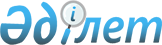 Қазақстан Республикасы Үкіметінің 1999 жылғы 19 қарашадағы N 1754 қаулысына толықтырулар енгізу туралы
					
			Күшін жойған
			
			
		
					Қазақстан Республикасы Үкіметінің қаулысы 2001 жылғы 23 шілде N 990.
Күші жойылды - ҚР Үкіметінің 2004.10.28. N 1111 қаулысымен



      "Шетелдік ресми құжаттарды заңдастыруды талап етудің күшін жоятын конвенция (Гаага, 1961 жылғы 5 қазан) ережелерін іске асыру жөніндегі шаралар туралы" Қазақстан Республикасы Үкіметінің 2001 жылғы 24 сәуірдегі N 545 
 қаулысын 
 іске асыру мақсатында Қазақстан Республикасының Үкіметі қаулы етеді: 



      1. "Қазақстан Республикасы Білім және ғылым министрлігінің мәселелері" туралы Қазақстан Республикасы Үкіметінің 1999 жылғы 19 қарашадағы N 1754 (Қазақстан Республикасының ПҮКЖ-ы, 1999 ж., N 51, 504-құжат) 
 қаулысына 
 мынадай толықтырулар енгізілсін: 



      көрсетілген қаулымен бекітілген Қазақстан Республикасының Білім және ғылым министрлігі туралы ережеде: 



      11-тармақ мынадай мазмұндағы 13-1) тармақшамен толықтырылсын:



      "13-1) Қазақстан Республикасының білім, ғылым органдары мен оқу орындарынан шығатын ресми құжаттарға апостиль қояды;"; 



      12-тармақ мынадай мазмұндағы 9-1) тармақшамен толықтырылсын: 



      "9-1) Қазақстан Республикасының білім, ғылым органдары мен оқу орындарынан шығатын ресми құжаттарға апостиль қоюға;". 



      2. Осы қаулы қол қойылған күнінен бастап күшіне енеді. 


      Қазақстан Республикасының 




      Премьер-Министрі 


					© 2012. Қазақстан Республикасы Әділет министрлігінің «Қазақстан Республикасының Заңнама және құқықтық ақпарат институты» ШЖҚ РМК
				